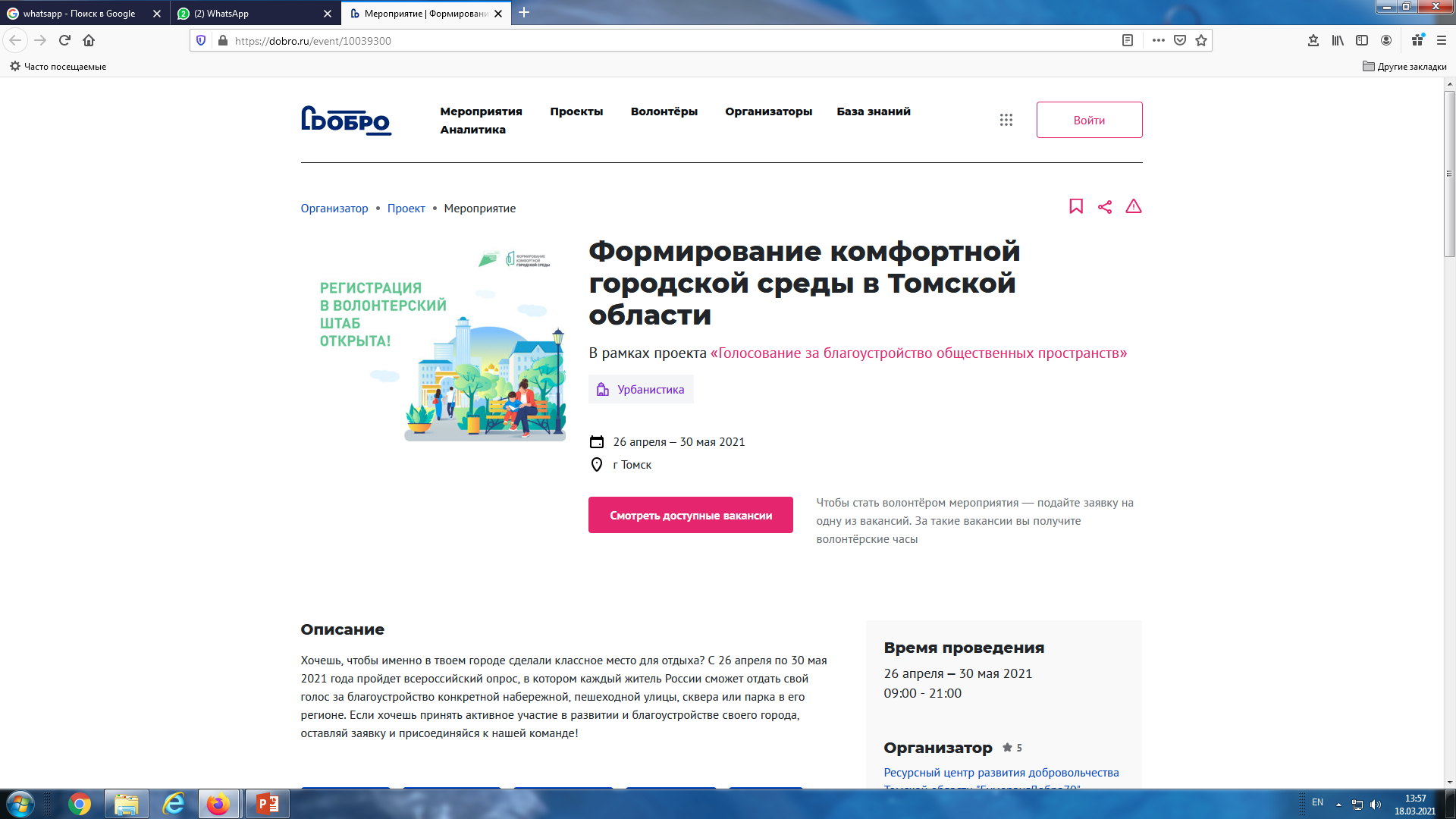 Формирование комфортной городской среды в Томской областиВ рамках проекта «Голосование за благоустройство общественных пространств»Описание    Хочешь, чтобы именно в твоем городе сделали классное место для отдыха? С 26 апреля по 30 мая 2021 года пройдет всероссийский опрос, в котором каждый житель России сможет отдать свой голос за благоустройство конкретной набережной, пешеходной улицы, сквера или парка в его регионе. Если хочешь принять активное участие в развитии и благоустройстве своего города, оставляй заявку и присоединяйся к нашей команде!    Новые детские городки, качели, уютные лавочки и красивые дорожки — всё это реально увидеть на улицах городов и сёл нашего региона!     На специальном сайте 70.gorodsreda.ru жители всех регионов страны в онлайн режиме определят список первоочередных территорий для благоустройства.     До 22го марта идёт регистрация волонтеров  (ребят  от 14 лет) для поддержки этого общероссийского проекта — единой платформы по голосованию за объекты благоустройства ☺⠀Волонтёрам нужно будет рассказать о тех проектах, которые выносятся на обсуждение, о возможностях участия в формировании комфортной городской среды. ⠀Работать волонтёры в Томской области будут в МФЦ, торговых центрах, объектах культуры и других общественных местах в 7 муниципальных образованиях: Томск, Северск, Стрежевой, Асиновский, Колпашевский, Кожевниковский и Томский районы.Д☺ Ребята будут объяснять, разъяснять и показывать, что конкретно будет делаться в каждом муниципалитете!!!На сегодняшний день заявку подали уже 30  человек, присоединяйся и ты!!!Заявку можешь оставить тут                   https://dobro.ru/event/10039300опасибо!